INSTITUTO INMACULADA CONCEPCIÓN DE VALDIVIA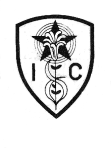 DEPARTAMENTO DE LENGUAJE Y FILOSOFÍA                 Prof.  Damaris Valdés  A.Guía Nº2  Electivo Argumentación    III MEDIO A-BNombre:………………………………………...………………….Curso:…………………..Objetivos:      CAPACIDAD: Expresión escrita y razonamiento lógico                        DESTREZAS: Reconocer y expresar                        VALOR: Libertad; Actitud: Responsabilidad                       CONTENIDO: Argumentación en el ámbito público-El presente material está contemplado para ser trabajado durante la semana del lunes 27 de abril al viernes 01 de mayo. -La guía debe ser devuelta (una vez desarrollada) a la profesora. Enviarla al correo: profesora.damarisvaldes@gmail.com , procurando indicar el nombre completo del estudiante y su curso. La fecha de entrega será hasta el domingo 03 de mayo a las 23:00 hrs. -En el caso de requerir más tiempo para el desarrollo de la guía o tener consultas, pueden realizarse al correo indicado anteriormente (serán contestadas entre 7:50 am y 16:00 pm).  Estrategias:I) Observa, con atención, el siguiente documental:https://www.youtube.com/watch?v=j2S5EBGJqMo 1) Reconocer, en forma precisa,  el tema que aborda el documental, respondiendo en el espacio dado en forma responsable.………………………………………………………………………………………………………………………………………………………………………………………………………………………………………………………………………………………………………………………………………………………………………………………………………………………………………………………………………………………………2) Reconocer, en forma precisa,  la controversia que presentan el documental, respondiendo en el espacio dado en forma responsable.……………………………………………………………………………………………………………………………………………………………………………………………………………………………………………………………………………………………………………………………………………………………………………………………………………………………………………………………………………………………………………………………………………………………………………………………………………………………………………………………………………………………….4) Expresar, detalladamente, qué posiciones  sobre esta controversia se vislumbran en el documental, respondiendo en el espacio dado en forma responsable.……………………………………………………………………………………………………………………………………………………………………………………………………………………………………………………………………………………………………………………………………………………………………………………………………………………………………………………………………………………………………………………………………………………………………………………………………………………………………………………………………………………………………………………………………………………………………………………………………………………………………………………………………………………………………………………………………………………………………………………………………………………………………………………………………………………………………………………………………………………………………………………………………………………………………………………………………………………………….5) Expresar, detalladamente, su posición (punto de vista) frente a la controversia, sosteniendo al menos dos argumentos que apoyen su punto de vista, respondiendo en el espacio dado en forma responsable.……………………………………………………………………………………………………………………………………………………………………………………………………………………………………………………………………………………………………………………………………………………………………………………………………………………………………………………………………………………………………………………………………………………………………………………………………………………………………………………………………………………………………………………………………………………………………………………………………………………………………………………………………………………………………………………………………………………………………………………………………………………………………………………………………………………………………………………………………………………………………………………………………………………………………………………………………………………………….